DETERMINANTES MEDICOSOCIALES RELACIONADOS CON ANEMIA EN NIÑOS MENORES DE TRES AÑOS EN TIEMPOS COVID-19MEDICOSOCIAL DETERMINANTS RELATED TO ANEMIA IN CHILDREN UNDER THREE YEARS OF AGE IN TIMES COVID-19Miryam Griselda Lora LozaKaitel Gilder Araujo Avila Hugo Eduardo Fernandez CosavalenteYesenia Marisol Ysla CuevaJuan Luis Rodríguez VegaPedro Carlos Pérez Martinto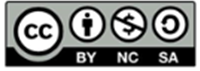 Recibido: 24/09/2020 Aprobado: 16/11/2020 RESUMENIntroducción: Los determinantes médicos-sociales de la salud y la anemia ferropenica en niños menores de 3 años no es nuevo, se desprende de conceptos presentado por Laframbroise y Lalonde, resaltan el valor lineal de la causalidad en la salud del individuo, atribuida de posturas multicausales, ecológicas y sistémicas.Objetivo: Relacionar los determinantes médico-sociales de la salud con la anemia en niños menores de 3 años de edad atendidos en el Puesto de Salud Buldibuyo. Materiales y Métodos: La investigación fue descriptiva correlacional en base al análisis de 108 historias clínicas, carnet de crecimiento y desarrollo de los niños menores de tres años de edad. Resultados: La Anemia se presenta en un nivel leve con 28,7 % y moderado 8,3%. La edad de la madre está entre 19 a 35 años con un 66,7 %, en relación a los hábitos nutricionales el 43,5%, no son balanceados, el 54,6% realizan la actividad física A veces y el 82,4%. Siempre tienen acceso a los servicios de salud. Conclusiones: Existe relación significativa entre la anemia con los determinantes del entorno socioeconómico como la edad de la madre, el entorno físico, los servicios básicos pero incompletos. No cuentan con ningún tipo de saneamiento ambiental, así como los estilos de vida, y el tipo de alimentación, los hábitos nutricionales y la práctica de actividad física, con el determinante de las interacciones con redes sociales y comunitarias como es el acceso a los servicios de salud.Palabras clave: Anemia; niños; determinantes epidemiologicos; Covid-19.ABSTRACTIntroduction: The medico-social determinants of health and iron deficiency anemia in children under 3 years of age is not new, it follows from the concepts presented by Laframbroise and Lalonde, highlight the linear value of causality in the health of the individual, attributed to multi-causal, ecological and systemic position.s Objective: To relate the medico-social determinants of health with anemia in children under 3 years of age treated at the Buldibuyo Health Post. Materials and Methods: The research was descriptive correlational based on the analysis of 108 medical records, growth and development cards of children under three years of age. Results: Anemia occurs at a mild level with 28.7% and a moderate 8.3%. The age of the mother is between 19 to 35 years with 66.7%, in relation to nutritional habits 43.5% are not balanced, 54.6% perform physical activity Sometimes and 82.4 %. They always have access to health services. Conclusions: There is a significant relationship between anemia and the determinants of the socioeconomic environment such as the mother's age, physical environment, basic but incomplete services. They do not have any type of environmental sanitation, as well as lifestyles, and the type of diet, nutritional habits and the practice of physical activity, with the determinant of interactions with social and community networks such as access to services of health.Keywords: Anemia; children, epidemiological determinants, Covid-19INTRODUCCIÓNEl hombre desde tiempos remotos aprendió a convivir con la anemia, fenómeno medico social que en muchas etapas de la historia humana se caracterizó, principalmente, por estar presente entre las familias más empobrecidas identificándosele, especialmente, desde el siglo pasado por la carencia de consumo de hierro entre los alimentos, lo que provoca la disminución de la hemoglobina en la sangre. La Organización para la Agricultura y la Alimentación (FAO) en 1965 en su libro “Nutrición humana en el mundo en desarrollo.”, ya señalaba que también había otros factores que contribuirían con ella, la anemia, porque el hombre “…aunque no sufra de una carencia de consumo absoluto de hierro alimentario, las deficiencias de folatos (o ácido fólico), vitamina B12 y proteínas pueden provocar la anemia. El ácido ascórbico, la vitamina E, el cobre y la piridoxina, también se necesitan para producir glóbulos rojos (eritrocitos). La carencia de vitamina A también se asocia con la anemia”1 .En la actualidad, aún prevalecen muchas de estas características médicos sociales para referirse a la anemia, pero son tres los parámetros principales para identificarla: nivel de hemoglobina, hematocritos o número de glóbulos rojos en la sangre. La Organización Mundial de la Salud 2,3  , por su parte, habla de anemia cuando "...existe una disminución de la masa eritrocitaria y de la concentración de hemoglobina (Hb) circulantes en el organismo por debajo de unos límites considerados normales para un sujeto, teniendo en cuenta determinantes médicas sociales del entorno socioeconómico, entorno físico, de los estilos de vida y las interacciones en las redes sociales y comunitarias.”Debido a las condiciones de pobreza y pobreza extrema de la mayoría de las personas en el mundo, los reportes epidemiológicos más recientes señalan que más del 70 % de la población mundial sufre de anemias y, de ella, entre 40 a 68 % son niños menores de tres años de edad. Se podría decir que gran parte de la humanidad nacieron y nacen con esa condición a los que se suman malos hábitos y costumbres nutricionales y alimenticias.(2,3) Los países en vía de desarrollo de África, Asia y América Latina y el Caribe, siempre han sido los que han reportado las mayores tazas de anemia en niños menores de tres años (entre 60.0 % al 78 % de la población menor de tres años). Liderando los picos más altos están los países sub africanos como Angola, Botsuana, Camerún, Gambia y Maputo, y, en América Latina, países como Bolivia, Perú, Ecuador y Venezuela 4.En nuestro país la prevalencia de la anemia en zonas alto andinas como Patáz en La Región La Libertad está estimada entre 50 a 65 %. (5,6) Las consecuencias de esta condición médica social la encontramos en el escaso desarrollo emocional, cognitivo y motor de los niños, aspectos que bajo condiciones circunstanciales o coyunturales extremas, como la presencia del fenómeno COVID-19, se exacerban marcando hitos nunca vistos en la historia de la humanidad. Muchos responsabilizan de esta situación directamente al mismo hombre, por sus malos hábitos y costumbres alimenticias y sus malos estilos de vida, otros, atribuyen gran responsabilidad a las características biológicas y genética del ser humano. Pero, las condiciones extraordinarias que el COVID-19 le ha presentado a las personas del mundo entero, aumentando exponencialmente la pobreza y pobreza extrema, descubriendo el real rostro de este mal endémico en todas las sociedades y pueblos del mundo. El COVID-19 Hace que sea una obligación mirar este fenómeno en su real dimensión fundamentalmente por la pérdida del trabajo y el escaso soporte o ayuda gubernamental que se precisa 7.La perspectiva actual es que no habrá marcha atrás y jamás volveremos a vivir en el mundo que hemos conocido antes del COVID-19. Todo determinante médico-social de la salud relacionada a la anemia, se ha convertido en mera circunstancia en que las personas nacieron crecieron se desarrollaron, envejecieron y murieron, y hoy, estas mismas condiciones están marcadas por mayor pobreza y miseria. Es decir, al cambiar la vida como la conocíamos, cambiaran las circunstancias en donde, como es lógico, no vamos a tener la oportunidad de mejorar nuestras condiciones de vida materias y espiritual en plazos cortos, por lo tanto, es importante hacer juicios de valor sobre cómo determinar mejor la extensión del problema y contar con mejores herramientas para analizar la efectividad de las medidas de control 8,9 . El Distrito de Buldibuyo, ubicado a más de 3,000 metros de altura, su población está rodeada de un entorno familiar que tradicionalmente practica malos hábitos y costumbres alimenticias y/o nutricionales, así como estilos de vida no saludables, con falta de servicios básicos y que viven principalmente del trabajo en las minas y/o agricultura. Ya antes del COVID-19, la anemia en niños menores de tres años de edad era un problema de salud pública, cuya prevalencia sobrepasaba el 60% de dicha población, por lo que el riesgo de presentar anemia es total. Estamos frente a un problema de magnitudes insospechadas porque el, 95% de la población estaría ubicada entre la pobreza y pobreza extrema 10. En este contexto el estudio planteó como Objetivo Relacionar los determinantes médico-sociales de la salud con la anemia en niños menores de 3 años de edad atendidos en el Puesto de Salud Buldibuyo, bajo el contexto del COVID-19. De allí la importancia del presente estudio, ya que su objeto es mostrar que estos cambios en la epidemiología de la anemia en poblaciones vulnerables, menor de tres años de edad, si estarían determinadas por factores como la edad media de los padres, la situación laboral familiar, la carga familiar, el grado de instrucción de los padres y/o miembros de la familia, el nivel de ingreso medio de la familia, etc.MATERIAL Y MÉTODOSLa investigación es de enfoque cuantitativa, aplicada, con un diseño no experimental, descriptiva correlacional.11 tiene por objeto, describir relaciones entre las dimensiones de los determinantes médico-sociales, determinantes del entorno socioeconómico (Edad familiar, sexo del niño, grado de instrucción de los integrantes de la familia, ingreso económico familiar y ocupación familiar), del entorno físico (Tipo de vivienda familiar, servicios básicos, condiciones del saneamiento ambiental), los estilos de vida (alimentación, hábitos nutricionales, práctica de actividad física, hábitos familiares de tabaquismo/alcoholismo) y determinantes de las interacciones con las redes sociales y comunitarias (acceso a los servicios de salud, apoyo social), con la anemia en menores de 3 años de edad atendidos en el Puesto de Salud del Distrito de Buldibuyo. La unidad de analisis estuvo conformada por el  universo poblacional de 108  niños menores de 3 años de edad sin antecedentes previos de haber sufrido anemia hasta el mes de febrero del 2020, y adscritos en el Padrón Nominal del área de Crecimiento y Desarrollo (CRED) en los meses de abril a junio en el Puesto de Salud Buldibuyo 2020. Se practico una muestreo  No probabilístico, por asignación estratégica o interés, correspondiente al 100% de la población en estudio. Los criterios de inclusión fueron niños menores de 3 años, de ambos sexos con historias clínicas completas y sin antecedentes previos de mal estado nutricional o anemia. La  recolección de datos fue a traves de la técnica del  análisis documental y observación de campo. Se aplicó dos instrumentos la Ficha de investigación diseñada para registrar datos del niño y de los padres. En cuanto a la validación y confiabilidad el instrumento del estudio fue una guía de campo para la transferencia de datos de las historias clínicas y el Carnet de Crecimiento y Desarrollo (CRED) de los niños menores de 3 años y sus padres.El Procedimiento realizado en el estudio se inició solicitando la autorizaciónal a las autoridades del establecimiento de salud y al comité de etica los mismos que aceptaron y permitieron que se revisará y registrará los datos de las historias clínicas, del carnet de crecimiento y desarrollo de niños menores de 3 años y de sus padres, atendidos entre abril a junio del 2020. Para el análisis de datos se usaron códigos numéricos, los resultados se presentaron en tablas de doble entrada consignándose razones cruzadas entre las categorías en que se midieron las variables. También, se consignan el valor bruto y la significancia de las correlaciones entre las variables haciendo uso del coeficiente de correlación de Spearman, Chi cuadrado y Coeficiente de Contingencia Eta y se validaron la hipótesis general del estudio. El estudio tuvo en todo momento de la investigación las consideraciones éticas. Por tal motivo, todos los datos en el presente estudio son de carácter anónimo y se pueden seguir a través de los registros oficiales consignados en el establecimiento de salud 12. RESULTADOSAl contrastar la relación entre los determinantes del entorno socioeconómico con la anemia en niños menores de 3 años de edad atendidos en el Puesto de Salud Buldibuyo, bajo el contexto del COVID-19, los resultados muestran que la edad del padre y de la madre está, entre 19-35 años. El sexo de los niños es proporcional (50% y 50%). El grado de instrucción del padre y la madre, existe la prevalencia del nivel de secundaria (55,6% y 44,4% respectivamente), el ingreso familiar esta entre >950,00 - 4400,00 n/s (60,2%), la ocupación del padre es independiente (77,8%) y la madre generalmente no trabaja (75,0%). Un 63,0% fueron encontrados normales respecto a la Anemia, un (28,7%) con anemia Leve y un (8,3%) con anemia moderada. También muestra que solo la edad de la madre y el ingreso familiar tienen relación significativa (p < 0,05) con la Anemia, sin embargo, ésta es una correlación inversa y moderada (Spearman R = -,241 y -,323 respectivamente). Lo que significa que a medida que disminuye la edad o el ingreso familiar, existiría mayor proporción de niños con anemia leve o moderada. (Tabla 1).Tabla 1. Relación entre los determinantes del entorno socioeconómico con la anemia en niños menores de 3 años de edad atendidos en el Puesto de Salud Buldibuyo, bajo el contexto del COVID-19.     Fuente: Elaborado por los autores La relación entre los determinantes del entorno físico y la anemia en niños menores de 3 años de edad atendidos en el Puesto de Salud Buldibuyo, bajo el contexto del COVID-19, los resultados descriptivos, muestran que el tipo de la vivienda familiar de niños menores de 3, es en mayor proporción de adobe (78,7%), el  52,8% cuentan con servicios básicos incompletos y el 42,6 no cuentan con ningún tipo de saneamiento ambiental, un 63,0% fueron encontrados normales respecto a la Anemia, un 28,7% con anemia Leve y un 8,3% con anemia moderada. Asimismo, el estudio correlacional muestra que los servicios básicos y las condiciones de saneamiento ambiental se relacionan con la anemia en un nivel moderado (Spearman R = ,208 y ,291 respectivamente). (Tabla 2).Tabla 2. La relación entre los determinantes del entorno físico con la anemia en niños menores de 3 años de edad atendidos en el Puesto de Salud Buldibuyo, bajo el contexto del COVID-19.    Fuente: Elaborado por los autores Al relacionar los determinantes de los estilos de vida con la anemia en niños menores de 3 años de edad atendidos en el Puesto de Salud Buldibuyo, bajo el contexto del COVID-19.; se encontro que la alimentación de los niños menores de 3 años atendidos en el Puesto de salud Buldibuyo, 2020, es para una mayor proporción Poco Saludable (60,2%), los hábitos alimenticios No Balanceados (43,5%), la familia practica a veces la Actividad Física (54,6%) y tiene A veces hábitos de tabaquismo y consumo de alcohol (53,7%).  También muestra que el tipo de alimentación, los hábitos nutricionales principalmente no balanceados y la poca práctica de actividad física se relaciona significativamente (p < 0,001 y p < 0,05 respectivamente), con la anemia en un nivel moderado a bajo (Spearman R = 0,519., 0,541 y 0,213 respectivamente). (Tabla 3).Tabla 3.  La relación entre los determinantes de los estilos de vida con la anemia en niños menores de 3 años de edad atendidos en el Puesto de Salud Buldibuyo, bajo el contexto del COVID-19.     Fuente: Elaborado por los autores La relación entre los determinantes de las interacciones y las redes sociales y comunitarias con la anemia en niños menores de 3 años de edad atendidos en el Puesto de Salud Buldibuyo, bajo el contexto del COVID-19., el 82,4% siempre tienen acceso a los servicios de salud y el 75,0% recibe apoyo social y un 63,0% fueron encontrados normales respecto a la Anemia, un 28,7% tienen anemia Leve y un 8,3% poseen anemia moderada. El acceso a los servicios de salud está relacionado significativamente (p<0,001) con la anemia en un nivel moderado (X2 = 22,358 y CC = ,414). (Tabla 4).Tabla 4. La relación entre los determinantes de las interacciones con las redes sociales y comunitarias con la anemia en niños menores de 3 años de edad atendidos en el Puesto de Salud Buldibuyo, bajo el contexto del COVID-19.    Fuente: Elaborado por los autores DISCUSIÓNSin duda los resultados dan cabida para todo tipo de enfoques interpretativos, pero nos aferramos al sentido de razonabilidad y concurrencia de pensamientos para adquirir coherencia en nuestras afirmaciones. Veamos porqué asumimos esta postura explicativa de los resultados encontrados. Entre los resultados de la tabla 1 se destaca que solo la edad de la madre, que va entre 19-35 años y el ingreso familiar, tienen una correlación inversa, de moderada a baja, pero significativa con la Anemia. Lo que significa que a medida que disminuye la edad o el ingreso familiar, existiría mayor proporción de niños con anemia leve o moderada. Los resultados son similares a los reportados por Ngimbudzi E., Lukumay A., et al.13,14, quienes reportaron relación significativa con la edad, los ingresos económicos o situación económica familiar y otras determinantes medico sociales como son la procedencia, estado civil, religión y grado de instrucción. Esto, posiblemente indique un estilo de vida más práctico, dinámico y poco saludable para la crianza de niños menores de tres años 15.  Pero como la anemia en niños no se explica por razones de índole biológico, los resultados pueden ser atribuidos a los hábitos y costumbres alimenticios de la familia y no solo al hecho de ser mujer o no16. En consecuencia, la relación inversa que se genera entre el ingreso familiar y la anemia es explicable. Sin embargo, podemos señalar que sobre ella no actúan agentes externos capaces de alterar la composición natural de la familia, pero sí, la forma en que sustancialmente la familia (hombre, mujer e hijos) trata de generar cambios respectos de sus vidas pasadas en el corto y mediano plazo 17. En general, se puede afirmar que estos coeficientes de correlación entre la edad de la madre y el ingreso familiar con la anemia, representan las nuevas formas de vida que va asumiendo evolutivamente la familia 17.  La gran interrogante seguirá siendo entonces ¿cuán importante es para la familia, la anemia en niños menores de tres años?, ya que no hay cambios absolutos con relación a los estudios de la anemia en niños menores de tres años realizados antes del covid-19 18.   Entre los resultados de la Tabla 2 se destacan el hecho que los servicios básicos, mayoritariamente incompletos y la mayor No presencia de condiciones de saneamiento ambiental adecuado, se relacionan en un nivel de moderado a bajo con la anemia. Estos resultados son similares a los reportados por Dragon et al (Uganda, 2017).19 y Ngimbudzi, Lukumay, et al (Tanzania, 2016) 13, explican, que la producción bruta interna real de un país creció significativamente durante años hasta la actualidad. Uno de estos fenómenos se presenta generalmente en periodo de extrema emergencia, en donde se siente el peso de no contar con un saneamiento ambiental, adecuado o incompletos, porque la vida de la familia ya no trascurre entre los centros laborales y las casas, sino en los hogares familiares, ahondando y profundizando las crisis de subsistencia y alta inestabilidad en el comportamiento de la actividad alimentaria de la familia. Obviamente, se observa que las consecuencias de estos fenómenos lo sufren principalmente los niños menores de 3 años de edad (Stuckler y Sanjay, 2013) 20.Durante periodos de crisis medico social, como el que estamos viviendo, los niños tratan de ser lo más protegidos, pero incluso para ello se necesita romper las magras condiciones en que se estructuro la vida socioeconómica de las familias. Sin embargo, hoy, la vida era más homogénea y las condiciones de los servicios básicos incompletos o completos de saneamiento ambiental no se les consideraban como factores de importancia para la presencia de anemia en niños menores de tres años. Esta pandemia de covid-19 ha demostrado todo lo contrario (Viswanath, 2012) 21.Otros de los elementos que pueden explicar los resultados del estudio, podemos encontrar en los desenvolvimientos de acontecimientos económicos y sociales en general y especialmente de la política económica implementada a través de las medidas de emergencia para enfrentar la pandemia del COVID-19. Estas políticas económicas no han sido, sino el de la parálisis total de los sistemas productivos nacionales e internacionales, todo está en quiebra a solo 100 días de pandemia. Nada de ello significo un paliativo para sostener a las familias en sus casas. Al contrario, del reflejo de la política global se lleva las familias a tomar decisiones incluso no económicas, ya que se le exige a la población que viva bajo condiciones de servicios básicos y saneamiento ambiental que nunca contaron y los hacen responsables directos de su estado de salud de los niños (en este caso de anemia)15,16. Hubo que pasar más de 80 años para que la historia nos muestre que poco o nada las condiciones de vida material de nuestra población cambiaron y nuestros niños siguen sufriendo más las consecuencias directas de esta falta histórica de servicios básicos y saneamiento ambiental 22,23. Los resultados de la Tabla 3 se muestran que el tipo de alimentación, mayoritariamente Poco Saludables, los hábitos nutricionales principalmente No balanceados y la poca práctica de actividad física, se relaciona significativamente con la anemia en un nivel de moderado a bajo. Estos resultados son similares a los reportados por Armijos, Feijo y Juela (Ecuador, 2015) 17, explican de manera semejante no solo por los hábitos y costumbres alimenticios de nuestra población o por las fluctuaciones por la que los ha logrado provocar el covid-19, sino esencialmente, por la ruptura abrupta de las actividades económicas y familiares. Las familias dejaron de percibir o tener ingreso y vienen tratando de adecuarse al dinamismo de los que les queda, y y sufren la constante concurrencia de un posible desastre económico familiar 24. El covid-19 provocó la desaceleración y paralización, por completo, la vida económica familiar quitándoles un pan de la boca a los sectores más oprimidos de nuestra población. Innegablemente, este periodo coyuntural COVID-19, está agrediendo la configuración social que sostenían los tipos de alimentación familiar y los hábitos nutricionales de la misma 24, 25.  Estamos claros en que los objetivos del gobierno posiblemente fueron los mejores, pero, definitivamente, si quieren cambiar los comportamientos de las personas para evitar la expansión del COVID-19, ya podemos hablar de un fracaso completo del mismo, y un injustificado plan desarticulador de la economía peruana, cuyos signos pueden deducirse de la creciente taza de hambre y miseria especialmente en sectores más vulnerable de nuestro país. En esa línea de trabajo la Tabla 4, muestra que el acceso a los servicios de salud, es Siempre a pesar de las limitaciones, y está relacionado significativamente con la anemia en un nivel moderado.  Estos resultados son similares a los reportados por Nole y Timoteo (Perú, 2017).26   y es difícil de explicar, ya que describe una situación paradójica, por un lado, los establecimientos de salud se cierran a la atención de otras asistencias sanitarias que no sean relacionadas al COVID-19 y, por otro lado, se referencia mayoritariamente que existe el acceso de las poblaciones a esos establecimientos para el servicio que no existen en este periodo. Puede ser que los datos que se referencian en las Historias Clínicas no estén mostrando la realidad, sin embargo, otorgando el favor de la duda, efectivamente esto estaría pasando, ya que sí existe acceso a los servicios de salud y nunca se paralizó la atención a los niños menores de tres años 9.Esto merece nuestra atención, ya que nos obliga a tratar de encontrar una razón directa que explique la relación entre el acceso a los servicios de salud con la anemia y lo encontraríamos en un mal trabajo del personal sanitario, especialmente en cuanto a información educación, comunicación sobre las formas como evitar la anemia en niños menores de 3 años de edad o como alimentarlos saludablemente para que no sufran de este mal. (7)   Este último punto de vista nos obliga, a su vez, a considerar la importancia de factores de las poblaciones asociados a su cultura de alimentación y nutrición familiar. Se agregan a ello otros factores culturales que estructuran las frágiles formas de convivencia social y de la forma como esta estructura la vida económica de la familia 24, 27.  CONCLUSIÓNLos determinantes del entorno socioeconómico que se relacionan significativamente (p<0,05) con la anemia, en niños menores de tres años atendidos en el Puesto de Salud Buldibuyo, 2020, son la edad de la madre y el ingreso familiar, sin embargo, ésta basada en una correlación inversa y moderada (Spearman R = -,241 y -,323 respectivamente). Lo que significa que a medida que disminuye la edad de la madre o el ingreso familiar, existiría mayor proporción de niños con anemia leve o moderada. Asi mismo; se encontro que los  determinantes del entorno físico que se relacionan significativamente (p<0,05) con la anemia de niños menores de 3 años atendidos en el Puesto de salud Buldibuyo, 2020, son el contar con servicios básicos incompletos (52,8%) y no contar con ningún tipo de saneamiento ambiental (42,6%). Esta relación es moderada (Spearman R = ,208 y ,291 respectivamente). Tambien se encontro que los determinantes de los estilos de vida que se relacionan significativamente (p<0,05%) y en un nivel moderado a bajo (Spearman R=0,519, 0,541 y 0,213 respectivamente) con la anemia en niños menores de 3 años atendidos en el Puesto de salud Buldibuyo, 2020, son el tipo de alimentación (Poco saludable en un 60,2%), los hábitos nutricionales principalmente no balanceados (43,5%) y la poca práctica de actividad física (A veces 54,6%). y en cuanto a los Determinantes de las interacciones con las redes sociales y comunitarias se encontró una relación significativamente (p<0,05) en nivel moderado ((X2 = 22,358 y CC = ,414) con la anemia en niños menores de 3 años atendidos en el Puesto de salud Buldibuyo, 2020, es el acceso a los servicios de salud (82,4%). REFERENCIAS BIBLIOGRÁFICAS1. Organización para la Agricultura y la Alimentación (FAO) (1965). Nutrición humana en el mundo en desarrollo. Roma: FAO (Cap.13-pag. 137)2. FAO, OPS, WFP y UNICEF. 2019. Panorama de la seguridad alimentaria y nutricional en América Latina y el Caribe 2019. Santiago. 135-137. Licencia: CC BY-NC-SA 3.0 IGO.3. López P. (2017). Características y manejo de los pacientes con anemia en el servicio de urgencias de un hospital general. España: UCM.4. OMS/OPS (2017). Salud en las Américas, resumen: panorama regional y perfiles de país. Washington, D.C.: OPS; 2017. https://www.paho.org/salud-en-las-americas-2017/wp content/uploads/2017/09/Print-Version-Spanish.pdf5. Instituto Naciona de Informatica y estadística –Perú  (2017). Encuesta ENDES. Perú: INEI.6. Instituto Naciona de Informatica y estadística –Perú  (2018). Encuesta ENDES. Perú: INEI.7. Rasmussen A y Thompson L (2020). Enfermedad por coronavirus 2019 y niños: lo que los médicos de atención médica pediátrica deben saber. JAMA Pediatr. Publicado en línea el 3 de abril de 2020.8. Dong Y, Mo X, Hu Y, Qi X, Jiang F, Jiang Z, Tong S (2020) Características epidemiológicas de 2143 pacientes pediátricos. Con la enfermedad por coronavirus 2019 en China. Pediatría 2020. DOI: 10.1542 / peds.2020-0702.9. OMS. (2019a). Global Health Observatory (GHO) data. En: Organización Mundial de la Salud [en línea]. https://www.who.int/gho/en/.10. MIDIS/ gobierno del Perú (2018) Plan multisectorial de Lucha Contra la Anemia. http://www.midis.gob.pe/dmdocuments/plan-multisectorial-de-lucha-contra-la-anemia-v3.pdf11. Hernández Sampieri R., Fernández Callado C., Baptista Lucio P. Metodología de la investigación. Sexta edición. México Mc Graw Hill; 2014 [consultado 12 Mar 2020]. Disponible en: http://observatorio.epacartagena.gov.co/wp-content/uploads/2017/08/metodologia-de-la-investigacion-sexta-edicion.compressed.pdf12. Pautas Éticas Internacionales para la Investigación Biomédica en Seres Humanos. Consejo de Organizaciones Internacionales de las Ciencias Médicas (CIOMS). Ginebra, 2002. Edición en español realizada por el Programa Regional de Bioética OPS/OMS, Santiago de Chile, 200313 Ngimbudzi E., Lukumay A., et. al (2016). Mothers’ Knowledge, Beliefs, and Practices on Causes and Prevention of Anaemia in Children Aged 6 - 59 Months: A Case Study at Mkuranga District Hospital, Tanzania. Tanzania: UNT.14. Herrera K (Perú, 2018). Influencia de los Factores Socioculturales en la prevalencia de Anemia Ferropénica en niños y niñas menores de 36 meses Establecimiento de Salud Agua Blanca 2018: Peru: UCV.15. Álvarez-Gálvez J (2016) Discovering complex interrelationships between socio-economic status and health in Europe: A case study applying Bayesian Networks. Social Science Research 56, pp. 133–143.16. Álvarez J, Salinas J y Rodero M, et al. (2016). Determinantes socioeconómicos de la salud en Andalucía: estudio comparado del impacto de la crisis económica en la salud de los andaluces (proyecto IMPACT-A)17. Armijos A,  Feijo D y Juela C (2015) influencia de los determinantes sociales sobre el estado nutricional de niños/as menores de 5 años de edad que acuden al centro de salud biblián 2015: Perú: Universidad De Cuenca18. OMS. (2019b). Inocuidad de los alimentos. En: Organización Mundial de la Salud [en línea]. [Consultado el 10 de septiembre de 2019].https://www.who.int/es/news-room/fact-sheets/detail/food-safety.19. Dragon I, Atiku A, Ssenyonga R, Olegang P y Barugahare B (2017). Prevalencia de anemia y factores de riesgo asociados entre niños en el noroeste de Uganda: Legason y col. BMC Hematología (2017) 17:1020. Stuckler,  D,  Sanjay B  (2013)  Por  qué  la  austeridad  mata.  El coste humano de las políticas de recorte. Taurus, Madrid.21. Viswanath N. (2012). The hierarchy of poor: the tension between favoring smallholder farmers or domestic consumers in Ethiopian agricultural development. Afr Policy J. 2012;8: 30.22. FAO, OPS, WFP y UNICEF. 2019. Panorama de la seguridad alimentaria y nutricional en América Latina y el Caribe 2019. Santiago. 135-137. Licencia: CC BY-NC-SA 3.0 IGO.23. OMS/OPS (2017). Salud en las Américas, resumen: panorama regional y perfiles de país. Washington, D.C.: OPS; 2017. https://www.paho.org/salud-en-las-americas-2017/wp content/uploads/2017/09/Print-Version-Spanish.pdf24. OMS/Oficina Regional para Europa (OMS/ORE). 2019. Commercial foods for infants and young children in the WHO European Region. A study of the availability, composition and marketing of baby foods in four European countries. Copenhague: Organización Mundial de la Salud. [Consultado el 10 de septiembre de 2019]. http://www.euro.who. int/__data/assets/pdf_file/0003/406452/CLEAN_Commercial-foods_03July_disclaimer_LV.pdf.25. OMS. (2020). El nobel coronavirus. [en línea]. https://www.who.int/gho/en/.26. Nole D y Timoteo J (Perú, 2017) determinantes sociales de salud relacionados con anemia en niños menores de 3 años que acuden al centro de salud - pampa grande. Tumbes - 2017: Perú: Universidad de Tumbes. http://repositorio.untumbes.edu.pe/handle/UNITUMBES/21027. Viswanath N. (2012). The hierarchy of poor: the tension between favoring smallholder farmers or domestic consumers in Ethiopian agricultural development. Afr Policy J. 2012;8: 30.Determinantes del entorno SocioeconómicoGrado  de AnemiaGrado  de AnemiaGrado  de AnemiaTotal Nº	%Spearman R/Sig.Determinantes del entorno SocioeconómicoNormalNº	%Leve Nº	%Moderado Nº	%Total Nº	%Spearman R/Sig.Edad del PadreEdad del PadreEdad del PadreEdad del PadreEdad del Padre,008 / ,930< 19 años1	0,91	0,90	0,02	1,9,008 / ,93019- 35 años42	38,917	15,76	5,665	60,2,008 / ,930> 35 años25	23,113	12,03	2,841	38,0,008 / ,930Total 68	63,031	28,79	8,3108	100,0,008 / ,930Edad de la MadreEdad de la MadreEdad de la MadreEdad de la MadreEdad de la Madre< 19 años7	6,53	2,81	0,911	10,2,042 / ,66519- 35 años46	42,621	19,45	4,672	66,7,042 / ,665> 35 años15	13,97	6,53	2,825	23,1,042 / ,665Total 68	63,031	28,79	8,3108	100,0,042 / ,665Sexo del niño Sexo del niño Sexo del niño Sexo del niño Sexo del niño Sexo del niño Femenino 34	31,515	13,95	4,654	50,0X2 = ,143Sig.= ,931CC = ,36Sig =,931Masculino34	31,516	14,84	3,754	50,0X2 = ,143Sig.= ,931CC = ,36Sig =,931Total68	63,031	28,79	8,3108	100,0X2 = ,143Sig.= ,931CC = ,36Sig =,931Grado Inst. PadreGrado Inst. PadreGrado Inst. PadreGrado Inst. PadreGrado Inst. PadreSin Instrucción5	4,64	3,71	0,910	9,3-,160/ ,099Primaria11	10,26	5,64	3,721	19,4-,160/ ,099Secundaria40	37,017	15,73	2,860	55,6-,160/ ,099Superior12	11,14	3,71	0,917	15,7-,160/ ,099Total68	63,031	28,79	8,3108	100,0-,160/ ,099Grado Inst. MadreGrado Inst. MadreGrado Inst. MadreGrado Inst. MadreGrado Inst. MadreSin Instrucción2	1,94	3,73	2,89	8,3-,241 / ,012Primaria24	22,211	10,23	2,838	35,2-,241 / ,012Secundaria33	30,612	11,13	2,848	44,4-,241 / ,012Superior9	8,34	3,70	0,013	12,0-,241 / ,012Total68	63,031	28,79	8,3108	100,0-,241 / ,012Ingreso Familiar Ingreso Familiar Ingreso Familiar Ingreso Familiar Ingreso Familiar < 950 n/s15	13,914	13,07	6,536	33,3-,323 / 001>950- 4400 n/s48	44,415	13,92	1,965	60,2-,323 / 001> 4,400 n/s 5	4,62	1,90	0,07	6,5-,323 / 001Total68	63,031	28,79	8,3108	100,0-,323 / 001Ocup. del padreOcup. del padreOcup. del padreOcup. del padreOcup. del padreDependiente15	13,96	5,61	0,922	20,4,069 / ,479Independiente52	48,124	22,28	7,484	77,8,069 / ,479No trabaja1	0,91	0,90	0,02	1,9,069 / ,479Total68	63,031	28,79	8,3108	100,0,069 / ,479Ocup. De la madreOcup. De la madreOcup. De la madreOcup. De la madreOcup. De la madreDependiente9	8,33	2,80	0,012	11,1,164 / ,089Independiente11	10,24	3,70	0,015	13,9,164 / ,089No trabaja48	44,424	22,29	8,381	75,0,164 / ,089Total68	63,031	28,79	8,3108	100,0,164 / ,089Determinantes del entorno físicoGrado  de AnemiaGrado  de AnemiaGrado  de AnemiaTotal Nº	%Spearman R/Sig.Determinantes del entorno físicoNormalNº	%Leve Nº	%Moderado Nº	%Total Nº	%Spearman R/Sig.Vivienda familiarVivienda familiarVivienda familiarVivienda familiarVivienda familiar-,082 / ,400Rústica: Barro 52	48,125	23,18	7,485	78,7-,082 / ,400Adobe material nob.12	11,14	3,71	0,917	15,7-,082 / ,400Material noble4	3,72	1,90	0,06	5,6-,082 / ,400Total 68	63,031	28,79	8,3108	100,0-,082 / ,400Servicios Básicos  (Luz, agua y desagüe )Servicios Básicos  (Luz, agua y desagüe )Servicios Básicos  (Luz, agua y desagüe )Servicios Básicos  (Luz, agua y desagüe )Servicios Básicos  (Luz, agua y desagüe )Completos 31	28,78	7,41	0,940	37,0,208 /  ,031Incompletos32	29,617	15,78	7,457	52,8,208 /  ,031Sin Servicios Básico5	4,66	5,60	0,011	10,2,208 /  ,031Total 68	63,031	28,79	8,3108	100,0,208 /  ,031Condiciones Saneamiento Ambiental Condiciones Saneamiento Ambiental Condiciones Saneamiento Ambiental Condiciones Saneamiento Ambiental Condiciones Saneamiento Ambiental Limpieza Pública34	31,510	9,31	0,945	41,7,291 / ,002Ordenamiento urb.13	12,02	1,92	1,917	15,7,291 / ,002Ninguno 21	19,419	17,66	5,646	42,6,291 / ,002Total68	63,031	28,79	8,3108	100,0,291 / ,002Determinantes de los estilos de vida Grado  de AnemiaGrado  de AnemiaGrado  de AnemiaTotal Nº	%Spearman R/Sig.Determinantes de los estilos de vida NormalNº	%Leve Nº	%Moderado Nº	%Total Nº	%Spearman R/Sig.AlimentaciónAlimentaciónAlimentaciónAlimentaciónAlimentación,519 / ,000Saludable30	27,83	2,80	0,033	30,6,519 / ,000Poco saludable37	34,324	22,24	3,765	60,2,519 / ,000No saludable1	0,94	3,75	4,610	9,3,519 / ,000Total 68	63,031	28,79	8,3108	100,0,519 / ,000Hábitos  Nutricionales de consumo Hábitos  Nutricionales de consumo Hábitos  Nutricionales de consumo Hábitos  Nutricionales de consumo Hábitos  Nutricionales de consumo Alm. balanceados25	23,10	0,00	0,025	23,1,541 / ,000Alm. no balan.33	30,6     12	   11,12	1,947	43,5,541 / ,000Indeterminado 10	9,319	17,67	6,536	33,3,541 / ,000Total 68	63,031	28,79	8,3108	100,0,541 / ,000Práctica familiar de actividad física Práctica familiar de actividad física Práctica familiar de actividad física Práctica familiar de actividad física Práctica familiar de actividad física Siempre17	15,73	2,80	0,020	18,5,213 /  ,027A veces 35	32,419	17,65	4,659	54,6,213 /  ,027Nunca 16	14,89	8,34	3,729	26,9,213 /  ,027Total 68	63,031	28,79	8,3108	100,0,213 /  ,027Hábitos familiares de tabaquismo /alcoholHábitos familiares de tabaquismo /alcoholHábitos familiares de tabaquismo /alcoholHábitos familiares de tabaquismo /alcoholHábitos familiares de tabaquismo /alcoholSiempre13	12,08	7,41	0,922	20,4-,037 / ,707A veces 37	34,314	13,07	6,558	53,7-,037 / ,707Nunca18	16,79	8,31	0,928	25,9-,037 / ,707Total 68	63,031	28,79	8,3108	100,0-,037 / ,707Determinantes de las interacciones con las redes sociales y comunitariasGrado  de AnemiaGrado  de AnemiaGrado  de AnemiaTotal Nº	%Spearman R /Sig.Determinantes de las interacciones con las redes sociales y comunitariasNormalNº	%Leve Nº	%Moderado Nº	%Total Nº	%Spearman R /Sig.Acceso a los Servicios de SaludAcceso a los Servicios de SaludAcceso a los Servicios de SaludAcceso a los Servicios de SaludAcceso a los Servicios de SaludX2 =22,358CC = ,414Sig ,000Siempre 65	60,218	16,76	5,689	82,4X2 =22,358CC = ,414Sig ,000A veces 3	2,813	12,03	2,819	17,6X2 =22,358CC = ,414Sig ,000Total68	63,031	28,79	8,3108	100,0X2 =22,358CC = ,414Sig ,000Recibe Apoyo SocialRecibe Apoyo SocialRecibe Apoyo SocialRecibe Apoyo SocialRecibe Apoyo SocialSiempre 53	49,122	20,46	5,681	75,0,030 / ,758A veces3	2,84	3,72	1,99	8,3,030 / ,758Nunca12	11,15	4,61	0,918	16,7,030 / ,758Total 68	63,031	28,79	8,3108	100,0,030 / ,758